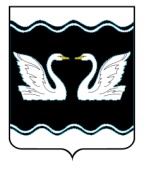 СОВЕТ ПРОЛЕТАРСКОГО СЕЛЬСКОГО ПОСЕЛЕНИЯ КОРЕНОВСКОГО   РАЙОНА ПРОЕКТРЕШЕНИЕОт 00.00.2021  г.                                                                                                № 00хутор Бабиче-Кореновский«О внесении изменений в решение Совета Пролетарского  сельского поселения Кореновского района от 10 апреля 2020 года № 47 «Об утверждении Правил благоустройства территории Пролетарского сельского поселения Кореновского района»В соответствии с Федеральными законами от  06 октября 2003 года            № 131-ФЗ «Об общих принципах организации местного самоуправления в Российской Федерации», уставом Пролетарского сельского поселения Кореновского района,  с целью приведения нормативных правовых актов Совета Пролетарского сельского поселения Кореновского района в соответствие с действующим законодательством, Совет Пролетарского сельского поселения Кореновского района,   р е ш и л:Внести в приложение к решению Совета Пролетарского сельского поселения Кореновского района от 10 апреля 2020  года № 47 «Об утверждении Правил благоустройства территории Пролетарского сельского поселения Кореновского района» следующие изменения:пункт 1 раздела I изложить в следующей редакции:«1. Правила благоустройства территории Пролетарского сельского поселения Кореновского района (далее - Правила) разработаны на основании Федерального закона от 06 октября 2003 года № 131-ФЗ «Об общих принципах организации местного самоуправления в Российской Федерации», Федерального закона  от 08 ноября 2007 года № 257-ФЗ «Об автомобильных дорогах и дорожной деятельности в Российской Федерации и о внесении изменений в отдельные законодательные акты Российской Федерации», Федерального закона от 27 декабря 2018 года № 498-ФЗ «Об ответственном обращении с животными и о внесении изменений в отдельные законодательные акты Российской Федерации», Федерального закона от 24 июня 1998 года № 89-ФЗ «Об отходах производства и потребления», приказа Министерства строительства и жилищно-коммунального хозяйства Российской Федерации от 30 декабря 2016 года № 1034/пр «Об утверждении СП 42.13330 «СНиП 2.07.01-89* Градостроительство. Планировка и застройка городских и сельских поселений», постановления Государственного комитета Российской Федерации по строительству и жилищно-коммунальному комплексу от 27 сентября 2003 года №170 «Об утверждении правил и норм технической эксплуатации жилищного фонда», постановление Главного государственного санитарного врача Российской Федерации от 28 января 2021 года № 3 «Об утверждении санитарных правил и норм СанПиН 2.1.3684-21 «Санитарно-эпидемиологические требования к содержанию территорий городских и сельских поселений, к водным объектам, питьевой воде и питьевому водоснабжению, атмосферному воздуху, почвам, жилым помещениям, эксплуатации производственных, общественных помещений, организации и проведению санитарно-противоэпидемических (профилактических) мероприятий», приказа Министерства транспорта Российской Федерации от 16 ноября 2012 года № 402 «Об утверждении Классификации работ по капитальному ремонту, ремонту и содержанию автомобильных дорог», приказа Федерального агентства по строительству и жилищно-коммунальному хозяйству от 27 декабря 2012 года № 122/ГС «Свод правил СП 140.13330.2012 «Городская среда. Правила проектирования для маломобильных групп населения», постановления Правительства Российской Федерации от 16 сентября 2020 года № 1479 «Об утверждении Правил противопожарного режима в Российской Федерации», Закона Краснодарского края от 23 июля 2003 года № 608-КЗ «Об административных правонарушениях», Закона Краснодарского края от 23 апреля 2013 года          № 2695-КЗ «Об охране зелёных насаждений в Краснодарском крае», Закона Краснодарского края от 21 декабря 2018 года № 3952-КЗ «О порядке определения органами местного самоуправления в Краснодарском крае границ прилегающих территорий», Градостроительного кодекса Краснодарского края, нормативно правовыми актами Краснодарского края, Устава Пролетарского сельского поселения Кореновского района,  генерального плана Пролетарского сельского поселения Кореновского района, а также с учетом положений правовых актов и документов, определяющих основные направления социально-экономического и градостроительного развития Пролетарского сельского поселения Кореновского района.»;абзацы 31, 32 пункта 3 раздела I изложить в следующей редакции:«отходы производства и потребления - вещества или предметы, которые образованы в процессе производства, выполнения работ, оказания услуг или в процессе потребления, которые удаляются, предназначены для удаления или подлежат удалению. К отходам не относится донный грунт, используемый в порядке, определенном законодательством Российской Федерации»;1.3.   абзац 8 пункта 44 раздела IV изложить в следующей редакции:« на землях общего пользования населенных пунктов поселения, а также на территориях частных домовладений, расположенных на территориях населенных пунктов поселения, запрещается разводить костры, использовать открытый огонь для приготовления пищи вне специально отведенных и оборудованных для этого мест, а также сжигать мусор, траву, листву и иные отходы, материалы или изделия, кроме мест и (или) способов, установленных органом местного самоуправления Пролетарского сельского поселения Кореновского района.»;1.4. пункт 45 раздела IV изложить в следующей редакции:«45. Порядок осуществления накопления (в том числе раздельного накопления), транспортирования, обработки, утилизации, обезвреживания, захоронения твердых коммунальных отходов, организация контейнерных площадок, регламентируется постановлением Правительства Российской Федерации от 12.11.2016 № 1156 «Об обращении с твердыми коммунальными отходами и внесении изменения в постановление Правительства Российской Федерации от 25.08.2008 № 641», постановлением главы администрации (губернатора) Краснодарского края от 06.02.2020  №  60 «Об утверждении Порядка накопления (в том числе раздельного накопления) твердых коммунальных отходов на территории Краснодарского края и признании утратившими силу некоторых постановлений главы администрации (губернатора) Краснодарского края».»;1.5. пункт 47 раздела IV изложить в следующей редакции:«47. Сбор и вывоз жидких бытовых отходов.47.1. Сбор и вывоз жидких бытовых отходов должен осуществляться в соответствии с санитарными правилами и нормами СанПиН 2.1.3684-21 «Санитарно-эпидемиологические требования к содержанию территорий городских и сельских поселений, к водным объектам, питьевой воде и питьевому водоснабжению, атмосферному воздуху, почвам, жилым помещениям, эксплуатации производственных, общественных помещений, организации и проведению санитарно-противоэпидемических (профилактических) мероприятий», утвержденными постановлением Главного государственного санитарного врача Российской Федерации от 28 января 2021 года  № 3.В населенных пунктах без централизованной системы водоотведения накопление жидких бытовых отходов должно осуществляться в локальных очистных сооружениях либо в подземных водонепроницаемых сооружениях как отдельных, так и в составе дворовых уборных.47.2. Расстояние от выгребов и дворовых уборных с помойницами до жилых домов, зданий и игровых, прогулочных и спортивных площадок организаций воспитания и обучения, отдыха и оздоровления детей и молодежи   и медицинских организаций, организаций социального обслуживания, детских игровых и спортивных площадок должно быть не менее 10 метров и не более 100 метров, для туалетов - не менее 20 метров.Дворовые уборные должны находиться (располагаться, размещаться) на расстоянии не менее 50 метров от нецентрализованных источников питьевого водоснабжения, предназначенных для общественного пользования.Хозяйствующие субъекты, эксплуатирующие выгребы, дворовые уборные и помойницы, должны обеспечивать их дезинфекцию и ремонт.Выгреб и помойницы должны иметь подземную водонепроницаемую емкостную часть для накопления жидких бытовых отходов. Объем выгребов и помойниц определяется их владельцами с учетом количества образующихся жидких бытовых отходов.Не допускается наполнение выгреба выше, чем 0,35 метров до поверхности земли. Выгреб следует очищать по мере заполнения, но не реже 1 раза в 6 месяцев.47.3. Удаление жидких бытовых отходов  проводится хозяйствующими субъектами, осуществляющими деятельность по сбору и транспортированию жидких бытовых отходов, в период с 7 до 23 часов с использованием транспортных средств, специально оборудованных для забора, слива и транспортирования жидких бытовых отходов, в централизованные системы водоотведения или иные сооружения, предназначенные для приема и (или) очистки жидких бытовых отходов.Не допускается вывоз жидких бытовых отходов в места, не предназначенные для приема и (или) очистки жидких бытовых отходов.»; 1.6. подпункты 48.2, 48.3. пункта 48 раздела IV изложить в следующей редакции:«48.2. Перемещение биологических отходов должно производиться в соответствии с приказом Министерства сельского хозяйства Российской Федерации  от 26.10.2020  № 626 «Об утверждении Ветеринарных правил перемещения, хранения, переработки и утилизации биологических отходов».48.3. Сбор отходов лечебно-профилактических учреждений с классами опасности А, Б, В, Г, Д должен осуществляться в соответствии с санитарными правилами и нормами СанПиН 2.1.3684-21 «Санитарно-эпидемиологические требования к содержанию территорий городских и сельских поселений, к водным объектам, питьевой воде и питьевому водоснабжению, атмосферному воздуху, почвам, жилым помещениям, эксплуатации производственных, общественных помещений, организации и проведению санитарно-противоэпидемических (профилактических) мероприятий», утверждёнными постановлением Главного государственного санитарного врача Российской Федерации от 28.01.2021 № 3.»;1.7. подпункт 57.4. пункта 57 раздела V признать утратившим силу.1.8. пункт 99 раздела X изложить в следующей редакции:«99. Обеспечение беспрепятственного доступа маломобильных граждан к объектам социальной, транспортной и инженерной инфраструктур осуществляется в соответствии с требованиями норм градостроительного проектирования, на основании свода правил СП 59.13330.2020 «Доступность зданий и сооружений для маломобильных групп населения. Актуализированная редакция СНиП 35-01-2001.»;1.9. пункт 104 раздела XIII изложить в следующей редакции:«104. Администрация Пролетарского сельского поселения Кореновского района осуществляет муниципальный контроль в сфере благоустройства, предметом которого является соблюдение настоящих Правил.».2.  Обнародовать решение на информационных стендах в установленном порядке и разместить на официальном сайте Пролетарского сельского поселения Кореновского района в сети «Интернет».3. Решение вступает в силу по истечении девяноста дней после дня его официального обнародования.Исполняющий обязанности главыПролетарского сельского поселения   Кореновского района                                                                        А.А.СавченкоСОСТАВоргкомитета по проведению публичных слушаний по вопросу обсуждения проекта Правил  благоустройства территории Пролетарского сельского поселения Кореновского района 1. Демченко Людмила Викторовна — начальник общего отдела администрации Пролетарского сельского поселения Кореновского района;2. Литовченко Эдуард Николаевич  - депутат, председатель постоянной комиссии по промышленности, транспорту, связи, строительству, жилищно-коммунальному хозяйству и предпринимательству;3. Дубинина Татьяна Ивановна –  специалист 1 категории общего отдела администрации Пролетарского сельского поселения Кореновского района;4. Федоренко Галина Андреевна -  ведущий специалист общего отдела администрации Пролетарского сельского поселения Кореновского района;5. Макарова Ольга Геннадьевна  - депутат, председатель постоянной комиссии по вопросам законности, правопорядка, правовой защите граждан, социальным вопросам, делам молодежи, культуры и спорта.Исполняющий обязанности главы Пролетарского сельского поселения	    Кореновского района             	                      	                       А.А.СавченкоПРИЛОЖЕНИЕ № 2УТВЕРЖДЕНпостановлением администрации Пролетарского сельского поселенияКореновского районаот 10 августа 2021 года № 93